1.	AMAÇ: Bu talimatın uygulanmasındaki amaç; temizlik işlerinde çalışan personelin, olası tehlike ve risklere karşı almaları gereken önlemleri belirleyerek sağlık ve güvenliğini tehlikeye atmayacak biçimde çalışmalarını sağlamaktır.2.	KAPSAM: Bu talimat İl Milli Eğitim Müdürlüğü bünyesinde tüm temizlik işlerinde çalışan personelle birlikte tüm çalışanları kapsar.3.	DAYANAK: Bu talimat 6331 Sayılı İş Sağlığı ve Güvenliği Kanunu ili bağlı yönetmelik tebliğlerine dayanılarak hazırlanmıştır.4.	UYGULAMA:1.	İşyerindeki arkadaşlarınızın emniyetini, kendi emniyetiniz kadar önemseyiniz.2.	Amirinizin izni ve haberi olmadan görev yerinizden ayrılmayınız.3.	Kullanacağınız makineler üzerindeki talimatlara ve uyarı levhalarına uyunuz.4.	Elektrikle çalışan aletleri kullandıktan sonra fişini çekiniz.5.	Temizlik izin en uygun araç gereç kullanılmalıdır. Saplı süpürge, kürek, paspas, fırça, elektrikli süpürge, basınçlı hava vb. mutlaka amacına uygun kullanınız.6.	Fare, böcek vb. zararlı hayvanlara karşı yeterli ilaçlama yapınız.7.	Kayarak düşmeye sebep olabilecek yerde gördüğünüz her türlü şeyi (yağ, meyve kabuğu, parçalar vb.) derhal kaldırınız.8.	Çöpleri mutlaka kendileri için ayrılmış çöp kovalarına atınız.9.	Ortak kullanılan malzemeleri daima temiz tutunuz, kullandığınız malzemeyi düzgün ve güvenli biçimde yerine bırakınız.10.	Malzeme ve ekipmanların yerini izinsiz değiştirmeyiniz.11.	Odanızdaki tüm elektrikli aletlerin kablolarının, fiş ve prizlerinin uygun ve emniyetli olmasını ve arızalı, olanların onarılmasını sağlayınız. Herhangi bir şekilde elektrik onarımlarını kendiniz yapmayınız. Ayrıca sarkan ve ekli elektrik kablolarının açıkta durmasını engelleyiniz. Herhangi bir arıza durumunda bir üst amirinize ve elektrik arızasını giderecek ilgili kişiye bildiriniz.12.	Elektrik pano ve tablolarının çevresine su dökmeyiniz su sıkmayınız.13.	Eğitim ve bilgi sahibi olmadığınız cihazları kullanmayınız.14.	Koruyucusu olmayan dönen ve hareketli kısımlara sahip aletleri kullanmayınız.15.	Elektrik fişini kablodan asılarak değil, fişten tutarak kontrollü çekiniz.16.	Elektrikli cihazların yakınında çay, kahve gibi dökülme ihtimali olan içecekler  bulundurmayınız. Çay kahve vb. sıcak içeceklerin dökülmemesi için dikkat ediniz.17.	Bahçıvan makası, budama makası, bıçak, testere vb. kesici aletlerle çalışırken dikkat ediniz.18.	Takılma, düşme ve çarpma ihtimaline karşı dolap kapaklarını ve masa çekmecelerini açık bırakmayınız. Kapı ve pencereleri dikkatli açarak odanın havalandırılmasını sağlayınız.19.	Yürürken, özellikle merdivenlerden inip çıkarken cep telefonundan mesaj yazıp okumayınız.20.	Yüksek yerlerdeki raflardan bir şeyler alacağınızda portatif merdiven kullanınız.21.	Sandalye, koltuk, masa ve çekmeceleri yüksekte bir noktaya ulaşmak için asla merdiven gibi kullanmayınız.22.	Yerden ağır bir malzeme kaldırırken belin incinmemesi için dizlerin kırılması ve kuvvetin belden değil bacaklardan alınmasını sağlayınız.23.	Kaldırabileceğinizden fazla malzemeyi araçsız kaldırmayınız ve taşımayınız, yardım isteyiniz.24.	İşyerinde yük taşırken düşmeye ve ayak takılmasına karşı dikkatli olun, taşıdığınız yükün görüşünüzü kapatmamasına dikkat ediniz.25.	Yüksekte çalıştığınızda malzeme/aletlerin düşmemesi için gerekli özeni gösteriniz, yukardan aşağıya hiçbir zaman malzeme atmayınız, iş bitiminde uygun şekilde aşağıya indiriniz.26.	Yüksekte çalışacağınızda, çalışmaya başlamadan önce çalışılacak alanı kontrol ediniz. Tehlike gördüğünüz takdirde gerekli tedbirleri almadan veya aldırmadan çalışmaya başlamayınız.27.	Yüksekte çalıştığınızda emniyet kemerini takınız.28.	Yükseklik korkunuz, tansiyonunuz, baş dönmesi gibi rahatsızlıklarınız varsa yüksekte çalışma yapmayınız ve bu durumu amirinizle paylaşiniz.29.	Kimyasal maddelerle çalışırken lastik eldiven, çizme, koruyucu gözlük vb. koruyucu ekipmanları kullanınız.30.	Tahriş edici kimyasal maddelerin gözle ve ya cildinizle teması halinde derhal bol su ile 15 dk. yıkayınız ve hemen işyeri hekimine başvurunuz.31.	Tahriş edici kimyasal maddelerin kaplarını hiçbir zaman güneş altında veya ısı kaynağı yakınında bırakmayınız, depo etmeyiniz.32.	Kullandığınız her kimyasalın Malzeme Bilgi Formunu dikkatlice okuyunuz, yazılı tüm kurallara uyunuz. 33.	Bir arada depolanmaması gereken kimyasalları bir araya getirmeyiniz.34. Yangın söndürme cihazlarını ve acil çıkış yerlerini mutlaka öğreniniz.35.	Çalışma ortamınızın acil çıkışı engellemeyecek şekilde düzenlenmesini sağlayınız.36.	Acil çıkış kapılarını giriş-çıkış yapmak ve sigara içmek için kesinlikle kullanmayınız.37.	Acil çıkış merdivenlerinde ya da kaçış yolunda, acil durumda kaçışı engelleyecek malzemeler bulundurmayınız.38.	Lavabo ve tuvaletlerin temizliği yapılırken kullanılan uyarı levhalarını dikkate aliniz, yerler ıslakken ya da temizlik yapılırken o alandaki lavabo ve tuvaletleri kullanmayınız.39.	Odalarda kesinlikle elektrikli ısıtıcı, su ısıtıcısı vb. gibi yapılan işle ilgisi olmayan cihazları kullanmayınız.40.	Mesai sonunda odanızdan ayrılırken ışıkları söndürüp, elektrikli aletlerin (Klima, prize takılı şarj cihazı bilgisayar vb.) prizlerden çıkarınız. (Zorunlu olarak çalışması gerekenler hariç)41.	Çalışma ortamınızda kendiniz ya da çevrenizdekiler için gördüğünüz tehlikeleri İş Sağlığı ve Güvenliği Birimi’ne bildiriniz.42.	İş güvenliği uzmanı ve işyeri hekimi talimatlarına uyunuz.43.	Uyarı işaret ve ikaz levhalarının yerlerini kesinlikle değiştirmeyiniz.44.	Meydana gelebilecek herhangi bir iş kazası ve ramak kala olan olayları derhal birim sorumlusuna haber veriniz.45.	Olağanüstü bir durumda derhal ulaşilmasi gereken acil durum numaralarını öğreniniz.İşyeri Sağlık ve Güvenlik Birimi tarafından hazırlanan “Temizlik İşleri Talimatı”nı okudum.  suretini aldım, diğer suretini de iş yerine verdim.Talimatta açıklanan kurallara uyacağımı beyan ve kabul ederim...                  .../....../ 20....Not : İşveren tarafından okul/kurumlarda temizlik işi yapan tüm personele imzalatılacaktır.     TEBLİĞ EDEN                                                                                                      TEBELLÜĞ EDEN           İşveren             İMZA:                                                                                                                         İMZA: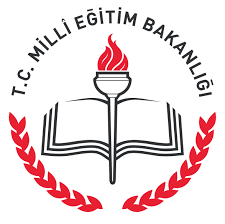 BURSA İL MİLLİ EĞİTİM MÜDÜRLÜĞÜ İŞYERİ SAĞLIK VE GÜVENLİK BİRİMİDoküman No: ISGB.T.08BURSA İL MİLLİ EĞİTİM MÜDÜRLÜĞÜ İŞYERİ SAĞLIK VE GÜVENLİK BİRİMİRevizyon No: 00TEMİZLİK İŞLERİ TALİMATRevizyon Tarihi: 00TEMİZLİK İŞLERİ TALİMATYayım Tarihi: Temmuz 2018TEMİZLİK İŞLERİ TALİMATSayfa No: 1/ 2